BIO-DATAName: 			Tanmoy Sarkar				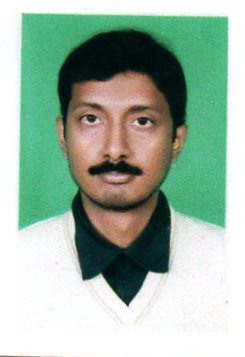 Father Name: 			Let Tusta SarkarDate of Birth: 			09/07/1981Contract No.: 			9832498912Email ID: 			tanmoysarkar1981@gmail.comDate of Joining: 			15th JAN 2012Permanent Address: 	Vill: 	Debinagar	P.O.:	Debinagar	P.S.:	Raiganj	Dist.:	`Uttar Dinajpur	Pin:	733123 Academic Qualification:Personal Details:	Nationality		: 	Indian	Caste			: 	SC	Religion		: 	Hindu	Married Status	: 	Married	Extra Qualification	:	Ph.D (Persuing)	Whether qualified NET/SET	:	SET (2018)ExaminationBoard/UniversitySubjectPassing YearDivisionMadhyamikWBBSEAll19982ndHigher SecondaryWBCHSEHis, Geo, Pol Sc, Eco20002ndB.ANBUPhil(H), Hist, Pols, Beng, Eng20032ndM.ANBUPhilosophy20051stB.EdGBUPhilosophy, Work Education20112nd